К симметричному генератору соединенному звездой с фазной ЭДС=220В присоединена не симметричная нагрузка так же соединенная здездой сопротивление фаз нагрузки Za=100 Oм ,Zb=(100+j20) Oм, Zc=80 Ом. ОПРЕДЕЛИТЬ ТОКИ В КАЖДОЙ ФАЗЕ ГЕНЕРАТОРА Ia-?,Ib-?,Ic-? РЕШИТЬ МЕТОДОМ КОНТУРНЫХ ТОКОВ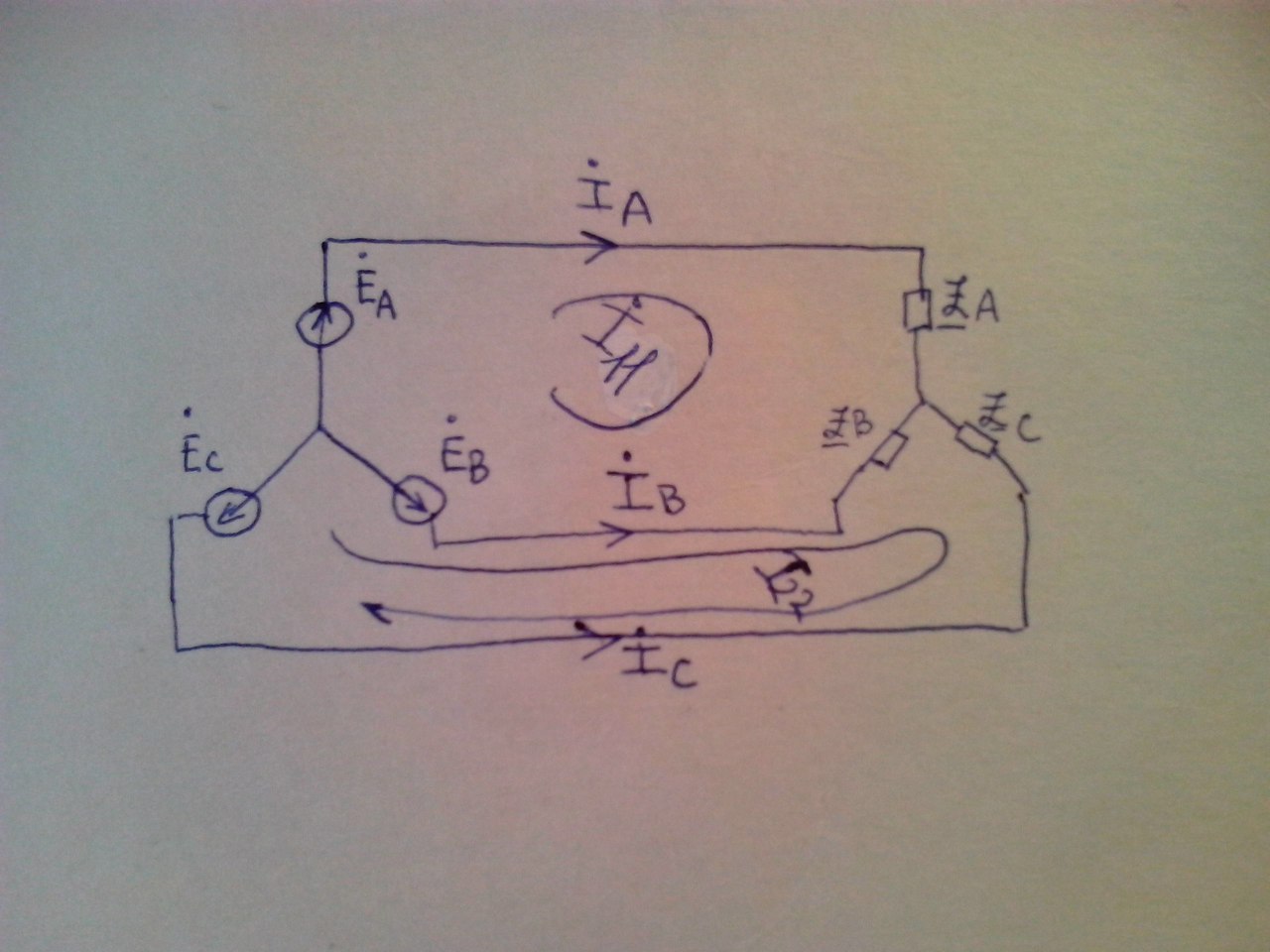 